HILLY FIELDS FOOTBALL CLUBSEASON 24: 1990-91FIRST TEAM:SOUTH LONDON FOOTBALL FEDERATION:P	W	D	L	F	A	Pts	PosDivision				12	1	0	11	20	54	2Beckenham Hospital Cup	 1	0	0	 1	 2	 7Burwood Cup			 4	1	2	 1	11	12London Junior Cup		 1	0	0	 1	 1	11Tom Betton Invitation	 4	3	0	 1	 9	 7 FINALFriendly				 4	3	0	 1	33	14TOTAL				26	8	2	16	76	105Apps Gls					Apps GlsCharlie Benson	 4	 0	Mark Jowitt		 8    0David Brown	11	 2	Alex Leach		 1    0Terry Brown	19	 0	Steve Morton		 4    0Mark Cantwell	12	 1	Jake Murray		 1    0Dean Chatfield	 5	 5	Jamie Murray		15   11Mark Cooper	 1	 0	Joe Nixon			 2    0Rick Ellis	11	 3	Stuart Parsley		 7    0Jim Flood		23	 0	Paul Quinn		 4    1Sean Foley	 1	 0	Steve Quinn		 2    0Steve Ford	24	 9	Mark Rumbelow		25    1Keith Foster	 2	 0	Nick Rumbelow		10    1Len Franklin	 4	 0	Tom Salacuri		24   26Nick Gayle	 7	 0	Peter Saunders		 2    0James Greet	 5	 1	Charlie Shoppee	23    0Robert Hare	18	 9	John Wood			14    2Jeff Harrod	14	 1	Colin			 1    0Malcolm Hill	 1	 0	Paul				 1    0Mike Jefferys	 1	 0L-R Back: Jamie Murray, Jim Flood, Rob Hare, Mark Rumbelow, Jake Murray, John Wood, Tommy Salacuri, Stuart Parsley, Nick Rumbelow, Len FranklinL-R Front: Nick Gayle, Jeff Harrod, Ben Ford, Steve Ford, Charlie Shoppee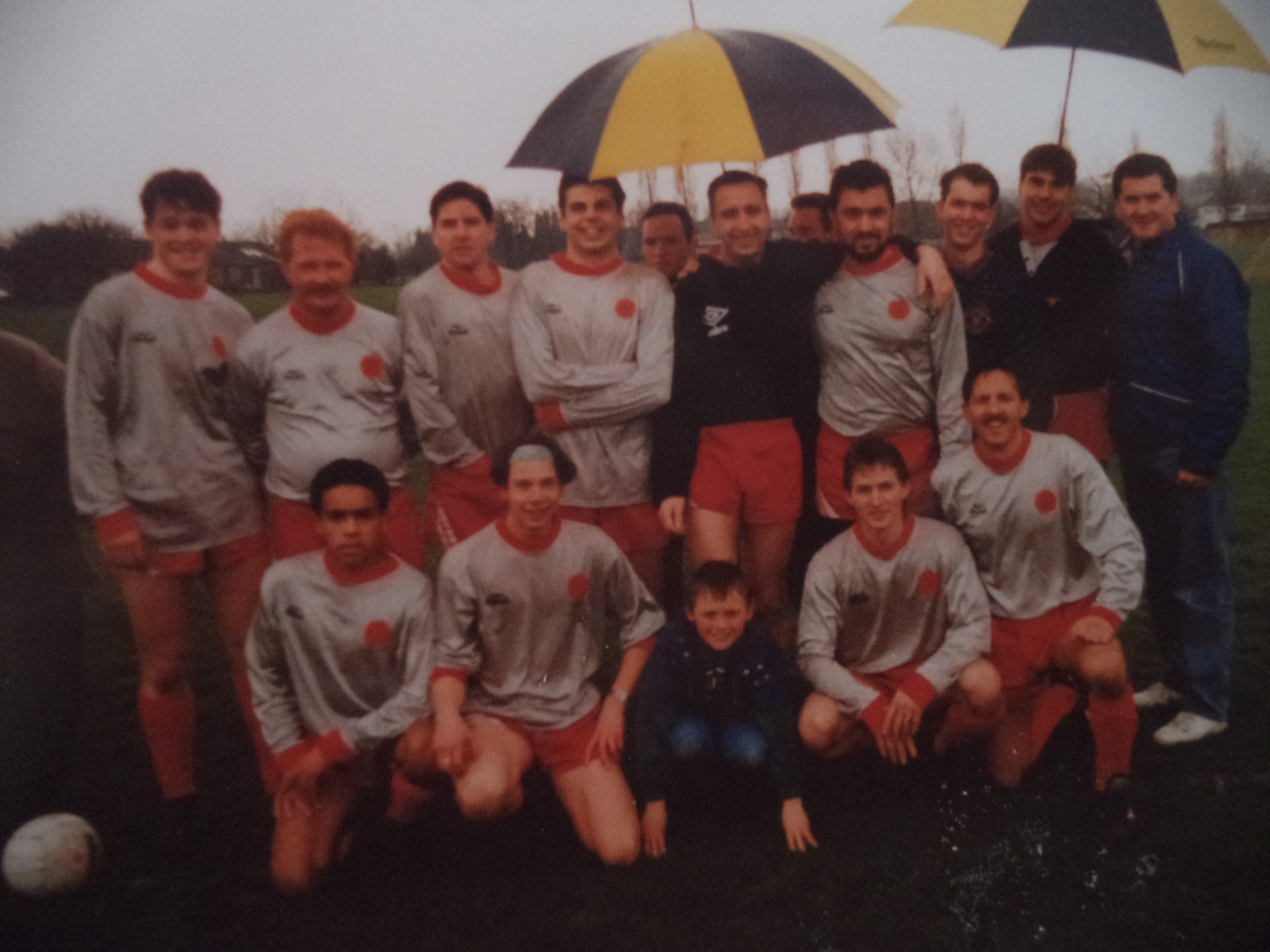 